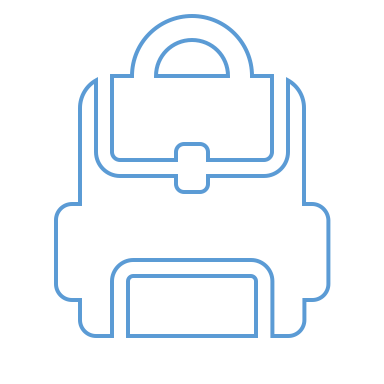 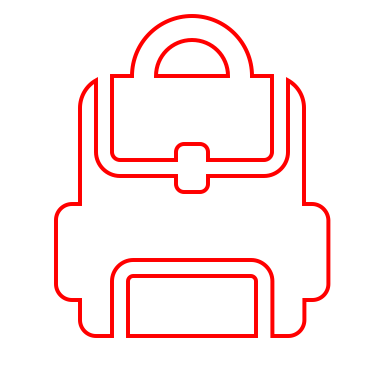 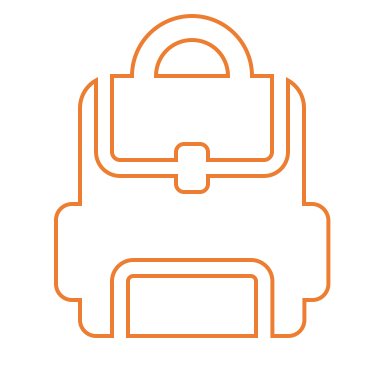 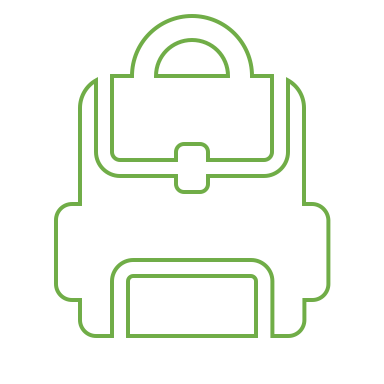 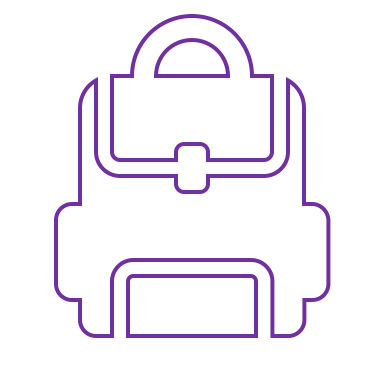 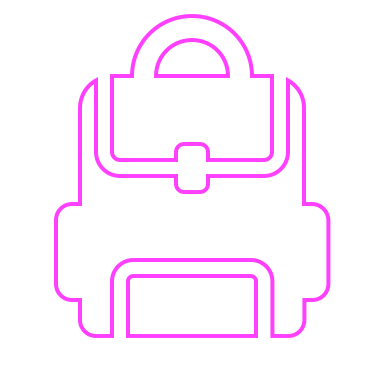 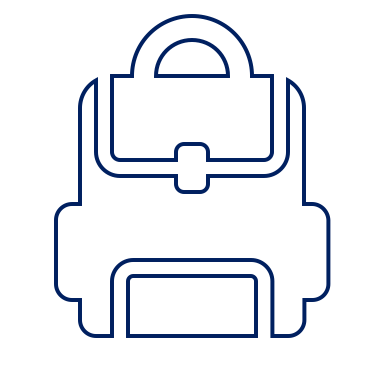 Production écrite – graphisme Production écrite – graphisme Production écrite – graphisme Production écrite – graphisme Production écrite – graphisme Période 1Période 2Période 3Période 4Période 5Lecture – Littérature Lecture – Littérature Lecture – Littérature Lecture – Littérature Lecture – Littérature Période 1Période 2Période 3Période 4Période 5Étude de la langueÉtude de la langueÉtude de la langueÉtude de la langueÉtude de la langueGrammaireConjugaisonOrthographeVocabulairePériode 1Période 2Période 3Période 4Période 5NombresCalculsGéométrieGrandeurs et mesuresPériode 1Période 2Période 3Période 4Période 5Compréhension oraleCompréhension écriteProduction oraleLexiquePériode 1Période 2Période 3Période 4Période 5APSAPériode 1Période 2Période 3Période 4Période 5Arts plastiquesHistoire des artsEducation musicalePériode 1Période 2Période 3Période 4Période 5ThèmePériode 1Période 2Période 3Période 4Période 5Le vivantLa techniqueLe tempsL’espacePériode 1Période 2Période 3Période 4Période 5HistoireHistoireGéographieGéographieThèmeObjectifsThèmeObjectifsPériode 1Période 2Période 3Période 4Période 5Le vivantMatières, mouvement, énergie, informationsMatériaux, objets techniquesLa terrePériode 1Période 2Période 3Période 4Période 5